Employment ApplicationApplicant InformationEducationPlease list three professional references.Previous EmploymentDisclaimer and SignatureI certify that my answers are true and complete to the best of my knowledge. If this application leads to employment, I understand that false or misleading information in my application or interview may result in my release.Ryeco, Inc. Equal Employment Opportunity Policy~Ryeco, Inc. is an equal opportunity employer. All aspects of employment including the decision to hire, promote, discipline, or discharge, will be based on merit, competence, performance, and business needs. We do not discriminate on the basis of race, color, religion, marital status, age, national origin, ancestry, physical or mental disability, medical​​​ condition, pregnancy, genetic information, gender, sexual orientation, gender identity or ​expression, veteran status, or any other status protected under federal, state, or local law.”I understand that neither the completion of this application nor any other part of my consideration for employment establishes any obligation for Ryeco, Inc. to hire me. If I am hired, I understand that either Ryeco, Inc. or I can terminate my employment at any time and for any reason, with or without cause and without prior notice. I understand that no representative of Ryeco, Inc. has the authority to make any assurance to the contrary.I attest with my signature below that I have given to Ryeco, Inc. is true and complete information on this application. No requested information has been concealed. I authorize Ryeco, Inc. to contact references provided for employment reference checks. If any information I have provided is untrue, or if I have concealed material information, I understand that this will constitute cause for the denial of employment or immediate dismissal.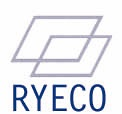  Ryeco, Inc.                             2549 Park Ave.                            Beloit, WI 53511                            608-362-7007                            www.ryecoinc.com                                                Full Name:Date:LastFirstM.I.Address:Street AddressApartment/Unit #CityStateZIP CodePhone:EmailPosition Applied for:                                      Availability:                                         Salary Desired:Are you a citizen of the ?YESNOIf no, are you authorized to work in the U.S.?YESNOHave you ever worked for this company?YESNOIf yes, when?High School:Address:From:To:Did you graduate?YESNODiploma:College:Address:From:To:Did you graduate?YESNODegree:Other:Address:From:To:Did you graduate?YESNODegree:Full Name:Relationship:Company:Phone:Address:Full Name:Relationship:Company:Phone:Address:Full Name:Relationship:Company:Phone:Address:Company:Phone:Address:Supervisor:Job Title:Starting Salary:$Ending Salary:$Responsibilities:From:To:Reason for Leaving:May we contact your previous supervisor for a reference?YESNOCompany:Phone:Address:Supervisor:Job Title:Starting Salary:$Ending Salary:$Responsibilities:From:To:Reason for Leaving:May we contact your previous supervisor for a reference?YESNOCompany:Phone:Address:Supervisor:Job Title:Starting Salary:$Ending Salary:$Responsibilities:From:To:Reason for Leaving:Reason for Leaving:Reason for Leaving:May we contact your previous supervisor for a reference?May we contact your previous supervisor for a reference?May we contact your previous supervisor for a reference?May we contact your previous supervisor for a reference?May we contact your previous supervisor for a reference?YESNOSignature:Date: